ГЛАВА 5
ОСНОВНЫЕ СПОСОБЫ ЗАЩИТЫ НАСЕЛЕНИЯ 
ОТ ЧРЕЗВЫЧАЙНЫХ СИТУАЦИЙ5.1. Оповещение и информирование населенияЕдиная государственная политика в области гражданской обороны, защиты населения и территорий от чрезвычайных ситуаций включает в себя систему мер различного характера, реализуемых федеральными органами государственной власти, органами государственной власти субъектов Российской Федерации, органами местного самоуправления и организациями по совершенствованию подготовки к защите населения и территорий от ЧС природного, техногенного и биолого-социального характера. В комплексе мероприятий, обеспечивающих защиту населения и территорий при возникновении таких ЧС, важное место занимает оповещение и информирование населения.Информирование населения о чрезвычайных ситуациях играет ключевую роль в предотвращении безвозвратных и санитарных потерь населения, а также экономического ущерба в чрезвычайных ситуациях. Сокрытие, задержка поступления, искажение и разрушение оперативной информации, несанкционированный доступ к ней отдельных лиц или групп лиц могут привести как к человеческим жертвам, так и к возникновению разного рода сложностей при ликвидации последствий чрезвычайных ситуаций, связанных с особенностями информационного воздействия в экстремальных условиях: к приведению в движение больших масс людей, испытывающих психологический стресс; к быстрому возникновению и распространению среди них паники и беспорядков на основе слухов, ложной или недостоверной информации.Время информирования населения о прогнозируемых чрезвычайных (кризисных) ситуациях должно быть максимально коротким и не должно превышать 3 часов с момента получения прогноза. Это время отводится на уточнение и проверку поступивших сведений, а также на согласование информации между информационными подразделениями заинтересованных федеральных органов исполнительной власти и уполномоченных организаций, имеющих функциональные подсистемы РСЧС.На каждом уровне РСЧС создаются системы связи и оповещения органов управления и сил, системы оповещения и системы информирования населения о ЧС.При этом системы оповещения населения о чрезвычайных ситуациях, в том числе системы экстренного оповещения населения об угрозе возникновения или о возникновении чрезвычайных ситуаций, создаются только на региональном, муниципальном и объектовом уровнях РСЧС.Даны полномочия федеральным органам исполнительной власти, органам исполнительной власти субъектов Российской Федерации и органам местного самоуправления по осуществлению информирования населения о чрезвычайных ситуациях, созданию и поддержанию в постоянной готовности системы оповещения и информирования населения о чрезвычайных ситуациях.На современном этапе развития систем оповещения и информирования населения об угрозе возникновения или факте возникновения ЧС, повышение их оперативности, может быть достигнуто лишь путем автоматизации процессов и минимизации влияния человеческого фактора в них, а в ряде случаев даже полного его исключения, комплексного сопряжения и задействования действующих и внедряемых технических средств и технологий оповещения и информирования населения, а также многократного дублирования каналов передачи сигналов о ЧС.Государственная политика и нормативное регулирование в области создания, поддержания в готовности и задействования систем оповещения и информирования населения осуществляются в соответствии с основными нормативными правовыми документами.В нормативных правовых актах и методических рекомендациях определены ответственность должностных лиц за создание и поддержание в готовности систем оповещения и информирования, порядок их создания, финансирования из бюджетов соответствующих уровней, даны рекомендации и приведены типовые организационно-технические решения по их созданию.В целом существующие нормативные правовые акты и методические рекомендации позволяют обеспечить проведение государственной политики и нормативное регулирование в области создания и поддержания в готовности систем оповещения и информирования.Общие сведения об оповещения и информировании 
населения о чрезвычайных ситуацияхИнформация о ЧС – сообщение, передаваемое по системе оповещения РСЧС ее органам повседневного управления, силам и средствам РСЧС, а также населению об опасности или угрозе возникновения ЧС и рекомендуемых действиях.Информирование населения о чрезвычайных ситуациях – это комплекс заблаговременно проводимых мероприятий по доведению до населения сведений о возможных источниках и масштабах чрезвычайных ситуаций, мерах по их уменьшению их последствий и обучению населения действиям по предупреждению и ликвидации чрезвычайных ситуаций.Оперативная информация – сведения о прогнозируемых и (или) возникших чрезвычайных ситуациях природного, техногенного, биолого-социального характера и их последствиях, сведения о силах и средствах РСЧС постоянной готовности, привлекаемых для предупреждения и ликвидации чрезвычайных ситуаций, а также об их деятельности, направленной на предупреждение и ликвидацию чрезвычайных ситуаций.Действующие системы оповещенияСистема оповещения представляет собой организационно-техническое объединение сил, средств связи и оповещения, сетей вещания, каналов сети связи общего пользования, обеспечивающих доведение информации и сигналов оповещения до органов управления, сил единой государственной системы предупреждения и ликвидации чрезвычайных ситуаций и населения.Для решения этой задачи созданы и функционируют автоматизированные системы централизованного оповещения (далее – системы оповещения) населения, которые призваны реализовать одну из важнейших гуманитарных задач – оповещение и информирование граждан Российской Федерации об угрозе их жизни и здоровью, а также о правилах поведения при возникновении чрезвычайных ситуаций.Основными требованиями к системам оповещения населения являются:– постоянная готовность к использованию; – оперативность задействования;– использование современных средств оповещения и информирования, сетей связи и вещания, обеспечивающих максимальный охват населения независимо от времени суток, мест его нахождения и проживания, в минимальные сроки.Системы оповещения можно отнести к тем первичным активным средствам, с задействованием которых решается задача непосредственной защиты населения.Системы оповещения населения о чрезвычайных ситуациях, в том числе системы экстренного оповещения населения об угрозе возникновения или о возникновении чрезвычайных ситуаций, создаются только на региональном, муниципальном и объектовом уровнях единой системы.Федеральная система оповещения.Федеральный уровень – федеральная система оповещения (охватывает территорию Российской Федерации).Основной задачей федеральной системы оповещения является доведение информации и сигналов оповещения до:федеральных органов исполнительной власти;органов исполнительной власти субъектов Российской Федерации;территориальных органов МЧС России – региональных центров по делам гражданской обороны, чрезвычайным ситуациям и ликвидации последствий стихийных бедствий (далее – региональный центр МЧС России) и органов, специально уполномоченных решать задачи гражданской обороны и задачи по предупреждению и ликвидации чрезвычайных ситуаций по субъектам Российской Федерации (далее – главное управление МЧС России по субъекту Российской Федерации).Межрегиональные системы оповещения.Межрегиональный уровень – межрегиональная система оповещения (охватывает территорию федерального округа).Основной задачей межрегиональной системы оповещения является обеспечение доведения информации и сигналов оповещения до:органов исполнительной власти субъектов Российской Федерации;главных управлений МЧС России по субъектам Российской Федерации.Межрегиональные автоматизированные системы централизованного оповещения обеспечивают доведение информации и сигналов оповещения до органов исполнительной власти субъектов Российской Федерации, главных управлений МЧС России по субъектам Российской Федерации, пунктов управления спасательных воинских, поисково-спасательных и аварийно-спасательных формирований МЧС России регионального подчинения, ФПС, ГИМС, ВГСЧ, авиационных спасательных центров.Региональные системы оповещения.Региональный уровень – региональная система оповещения (охватывает территорию субъекта Российской Федерации).Основной задачей региональной системы оповещения является обеспечение доведения информации и сигналов оповещения до:руководящего состава гражданской обороны и территориальной подсистемы РСЧС субъекта Российской Федерации;главного управления МЧС России по субъекту Российской Федерации;органов, специально уполномоченных на решение задач в области защиты населения и территорий от чрезвычайных ситуаций и (или) гражданской обороны при органах местного самоуправления;единых дежурно-диспетчерских служб муниципальных образований;специально подготовленных сил и средств РСЧС, предназначенных и выделяемых (привлекаемых) для предупреждения и ликвидации чрезвычайных ситуаций, сил и средств гражданской обороны на территории субъекта Российской Федерации;дежурно-диспетчерских служб организаций, эксплуатирующих потенциально опасные объекты;населения, проживающего на территории соответствующего субъекта Российской Федерации.Основу региональных систем оповещения составляют комплексы технических средств оповещения, каналы сети связи общего пользования, сети теле- и радиовещания.Муниципальные (местные) системы оповещения.Муниципальный уровень – местная система оповещения (охватывает территорию муниципального образования).Основной задачей муниципальной системы оповещения является обеспечение доведения информации и сигналов оповещения до:руководящего состава гражданской обороны и звена территориальной подсистемы РСЧС, созданного муниципальным образованием;специально подготовленных сил и средств, предназначенных и выделяемых (привлекаемых) для предупреждения и ликвидации чрезвычайных ситуаций, сил и средств гражданской обороны на территории муниципального образования;дежурно-диспетчерских служб организаций, эксплуатирующих потенциально опасные производственные объекты;населения, проживающего на территории соответствующего муниципального образования.Локальные системы оповещения.Объектовый уровень – объектовая система оповещения (охватывает территорию объекта) или локальная система оповещения (охватывает территорию потенциально опасного объекта и территорию, примыкающую к данному объекту и входящую в зону защитных мероприятий объекта).Основной задачей локальной системы оповещения является обеспечение доведения информации и сигналов оповещения до:объектовых аварийно-спасательных формирований, в том числе специализированных;персонала организации, эксплуатирующей опасный производственный объект;руководителей и дежурно-диспетчерских служб организаций, расположенных в зоне действия локальной системы оповещения;населения, проживающего в зоне действия локальной системы оповещения.Локальная система оповещения населения.На территории субъектов Российской Федерации насчитывается несколько тысяч потенциально опасных объектов, аварии на которых представляют опасность миллионам людей.Локальная система оповещения (далее – ЛСО) – это составная часть нижнего звена многоуровневой Единой государственной системы предупреждения и ликвидации чрезвычайных ситуаций, создаваемая на потенциально опасных объектах.Организации, эксплуатирующие опасные производственные объекты I и II классов опасности, особо радиационно опасные и ядерно опасные производства и объекты, гидротехнические сооружения чрезвычайно высокой опасности и гидротехнические сооружения высокой опасности, создают и поддерживают в состоянии готовности локальные системы оповещения.Локальные системы оповещения предназначены для обеспечения доведения сигналов и информации оповещения до:руководителей и персонала объектов;руководителей (дежурных служб) объектов (организаций), расположенных в зоне действия соответствующей локальной системы оповещения; оперативных дежурных служб органов управления РСЧС; населения, проживающего в зоне действия локальной системы оповещения.При авариях (катастрофах), прогнозируемые последствия которых не выходят за границы потенциально опасного объекта, оповещаются:руководители и персонал объекта; объектовые силы РСЧС; оперативные дежурные службы органов управления РСЧС.При авариях, прогнозируемые последствия которых выходят за границы потенциально опасного объекта, дополнительно оповещаются:персонал (руководители, дежурные службы) объектов (организаций), расположенных в зоне действия локальной системы оповещения;население, проживающее в зоне действия локальной системы оповещения.ЛСО особо радиационно опасных и ядерно опасных объектовЗона действия ЛСО особо радиационно опасных и ядерно опасных объектов определена в радиусе  вокруг нее, с обязательным включением в нее поселка станции. Непосредственное управление ЛСО организуется от начальника смены, как правило, начальника смены первого блока.Управление работой ЛСО особо радиационно опасных и ядерно опасных объектов организуется как с рабочего места начальника смены, так и из помещения убежища запасного пункта управления ядерных и радиационно опасных объектов.ЛСО гидросооруженияСтроительство гидроэлектростанций (далее – ГЭС) привело к появлению высоконапорных гидросооружений. Прорыв плотин таких сооружений может привести к образованию огромных по протяженности зон катастрофического затопления и огромным по масштабу разрушениям и человеческим жертвам.Включение ЛСО должно осуществляться, либо ручным способом непосредственно от диспетчера гидроузла, либо автоматически от аппаратуры аварийной сигнализации при внезапном быстром заполнении нижнего бьефа. Экстренному оповещению подлежат населенные пункты, расположенные ниже плотины по течению на удалении до , а также поселок работников гидроузла, расположенный, как правило, в непосредственной близости к гидроузлу. Одновременно сигнал оповещения о катастрофическом затоплении должен поступить в ближайший гидроузел.Комплексная система экстренного оповещения населения об угрозе 
возникновения или о возникновении чрезвычайных ситуацийВ целях обеспечения своевременного и гарантированного доведения до каждого человека, находящегося на территории, на которой существует угроза возникновения ЧС, либо в зоне ЧС, достоверной информации об угрозе возникновения или о возникновении ЧС, правилах поведения и способах защиты в такой ситуации, развернуты работы по созданию комплексной системы экстренного оповещения населения об угрозе возникновения или о возникновении ЧС.Под комплексной системой экстренного оповещения населения об угрозе возникновения или о возникновении чрезвычайных ситуаций (далее – КСЭОН), понимается элемент системы оповещения населения о чрезвычайных ситуациях, представляющий собой комплекс программно-технических средств систем оповещения и мониторинга опасных природных явлений и техногенных процессов, обеспечивающий доведение сигналов оповещения и экстренной информации до органов управления единой государственной системы предупреждения и ликвидации чрезвычайных ситуаций и до населения в автоматическом и (или) автоматизированном режимах.КСЭОН должна обеспечивать выполнение следующих задач:своевременное и гарантированное доведение до каждого человека, находящегося на территории, на которой существует угроза возникновения чрезвычайной ситуации, либо в зоне чрезвычайной ситуации достоверной информации об угрозе или о возникновении чрезвычайной ситуации, правилах поведения и способах защиты в таких ситуациях;оповещение инвалидов и других лиц с ограниченными возможностями здоровья с учетом дифференциации по видам ограничения их жизнедеятельности;передачу в автоматическом и (или) автоматизированном режимах необходимой информации и сигналов оповещения (аудио, видео, буквенно-цифровых и других) для адекватного восприятия населением при угрозе возникновения или при возникновении ЧС;возможность сопряжения технических устройств, осуществляющих прием, обработку и передачу аудио- и (или) аудиовизуальных, а также иных сообщений об угрозе или о возникновении чрезвычайной ситуации, правилах поведения и способах защиты в таких ситуациях;возможность сопряжения в автоматическом и (или) автоматизированном режимах с программно-техническими комплексами принятия решений в органах повседневного управления РСЧС, в том числе с учетом возникновения ЧС и ее масштабов, информационную поддержку в принятии оперативных решений по действиям в кризисных ситуациях;возможность сопряжения систем оповещения населения в автоматическом и (или) автоматизированном режимах с системами мониторинга потенциально опасных объектов, природных и техногенных ЧС;использование современных информационных технологий, электронных и печатных средств массовой информации для своевременного и гарантированного информирования населения об угрозе возникновения или о возникновении чрезвычайных ситуаций, правилах поведения и способах защиты в таких ситуациях;своевременную передачу информации до органов управления РСЧС соответствующего уровня в целях принятия необходимых мер по защите населения;управление оконечными средствами оповещения и информирования с пунктов управления органов повседневного управления РСЧС соответствующего уровня;передачу информации в заданных режимах (индивидуальный, избирательный, циркулярный, по группам по заранее установленным программам);защиту информации от несанкционированного доступа и сохранность информации при авариях в системе.Системы информирования населенияОбщероссийская комплексная система информирования и оповещения населения в местах массового пребывания людей.Общероссийская комплексная система информирования и оповещения населения в местах массового пребывания людей – организационно-техническая система, объединяющая аппаратно-программные средства и технологии.Целью ОКСИОН является подготовка населения в области гражданской обороны, защиты от чрезвычайных ситуаций, обеспечения пожарной безопасности, безопасности дорожного движения и охраны общественного порядка, своевременное и оперативное информирование граждан о чрезвычайных ситуациях и угрозе террористических актов, мониторинг обстановки и состояния правопорядка в местах массового пребывания людей на основе использования современных технических средств и технологий.Для достижения этой цели ОКСИОН решает задачи: повышения уровня культуры безопасности жизнедеятельности; повышения оперативности информирования населения о чрезвычайных ситуациях; повышения уровня подготовленности населения в области безопасности жизнедеятельности; повышения эффективности информационного воздействия с целью скорейшей реабилитации пострадавшего населения; организации наблюдения за обстановкой и состоянием правопорядка в местах массового пребывания людей.ОКСИОН обеспечивает работу в следующих режимах: повседневный режим функционирования; режим повышенной готовности (при угрозе возникновения ЧС); режим чрезвычайной ситуации (при возникновении ЧС); посткризисный режим (после отмены ЧС).В повседневном режиме функционирования ресурсы ОКСИОН используются для осуществления плановой передачи профилактической информации в интересах формирования культуры безопасности жизнедеятельности населения, а также мониторинга обстановки и состояния правопорядка в местах массового пребывания населения.В режиме повышенной готовности функционирование ОКСИОН направлено на своевременное информирование населения о необходимых действиях, приемах и способах защиты в складывающейся (прогнозируемой) обстановке с целью минимизации возможного ущерба от чрезвычайных ситуаций природного и/или техногенного характера, а также террористических актов. В режиме повышенной готовности проводится усиление контроля за состоянием окружающей среды и обстановки с помощью соответствующих подсистем ОКСИОН.В режиме чрезвычайной ситуации функционирование ОКСИОН направлено на своевременное информирование населения о возникших ЧС, действиях, необходимых для минимизации ущерба от ЧС природного и/или техногенного характера, а также террористических актов. В данном режиме обеспечивается непрерывный контроль за состоянием окружающей среды и обстановки с помощью соответствующих подсистем ОКСИОН.В посткризисном режиме ОКСИОН решает задачи информирования населения в ходе его социальной реабилитации, обеспечения морально-психологической поддержки, ослабления и снятия посткризисных осложнений, а также предоставления необходимой информации о местах расположения центров и служб социально-психологической реабилитации, медицинской помощи, горячих линий и адресных пунктов поиска близких и родственников и т.п.Для решения поставленных задач и обеспечения заданной совокупности функциональных возможностей, в состав ОКСИОН включены следующие структурные элементы и подсистемы:информационные центры;терминальные комплексы;мобильные комплексы информирования и оповещения населения;пункты информирования и оповещения населения на транспортных средствах;распределенные автоматизированные подсистемы:подсистема массового информирования;подсистема наблюдения и сбора информации;подсистема связи и передачи данных;подсистема информационной безопасности;подсистема радиационного и химического контроля;подсистема звукового сопровождения и информирования;подсистема часофикации;подсистема контроля и управления ОКСИОН;подсистема электронной цифровой подписи.Структура ОКСИОН и подчиненность информационных центров построены в соответствии с иерархическим принципом, повторяющим административно-территориальное устройство Российской Федерации (рис. 5.1).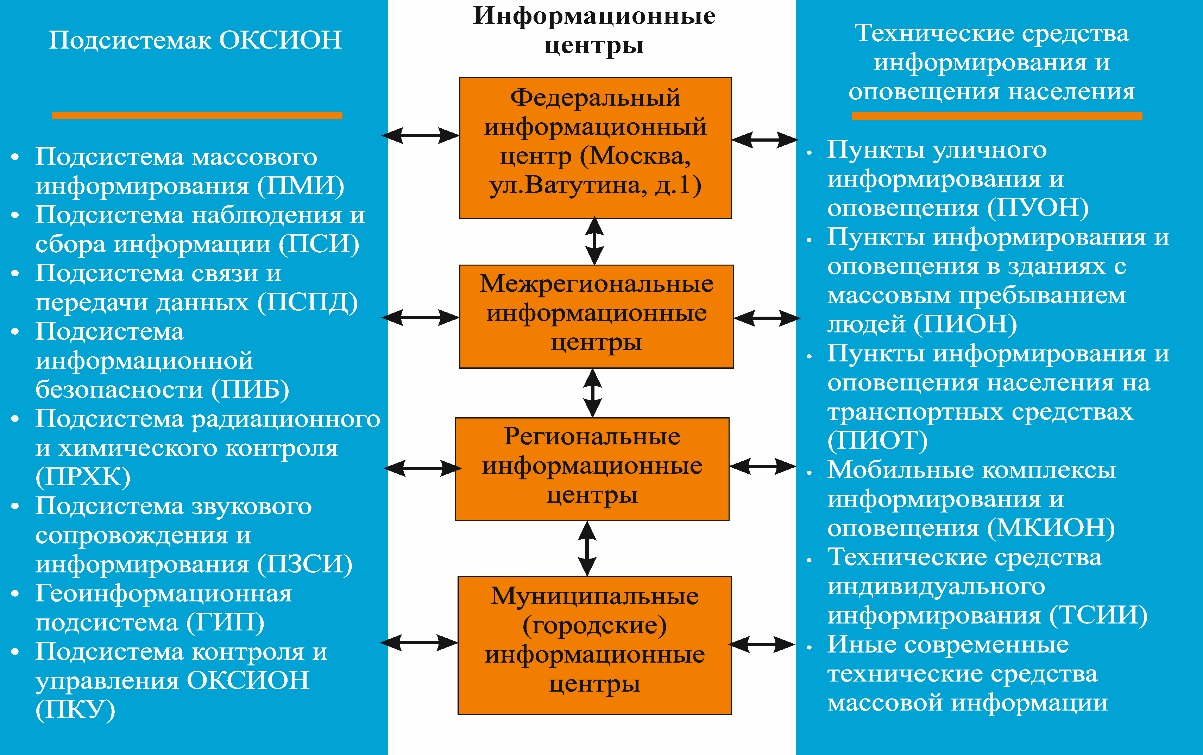 Рисунок 5.1. Структура общероссийской комплексной системы информирования
и оповещения населения в местах массового пребыванияСтепень развитости конфигурации всех подсистем, потенциал программно-технических средств, функциональные возможности, количество управляемых терминальных комплексов, а также ранг и уровень полномочий в иерархии информационных центров возрастает с нижних уровней к верхним.Система защиты от угроз природного и техногенного характера,
информирования и оповещения населения на транспортеСистема защиты от угроз природного и техногенного характера, информирования и оповещения населения на транспорте (далее – СЗИОНТ) – является сегментом Комплексной системы обеспечения безопасности населения на транспорте, и должна иметь сопряжение с общероссийской комплексной системой информирования и оповещения населения в местах массового пребывания людей и другими системами, расположенными на объектах транспорта.Цель СЗИОНТ – защита жизни и здоровья населения на транспорте, в том числе от ЧС, а также подготовка населения в области гражданской обороны, защиты от ЧС, обеспечения пожарной безопасности и охраны общественного порядка, своевременное оповещение и оперативное информирование граждан о ЧС и угрозе террористических акций, мониторинг обстановки и состояния правопорядка в местах массового пребывания людей на территориях транспортных узлов на автомобильном, городском наземном электрическом транспорте и в дорожном хозяйстве, на железнодорожном транспорте, воздушном транспорте, а также на морском и внутреннем водном транспорте с использованием современных технических средств и технологий.Для достижения поставленной цели должны быть решены следующие задачи:реализован комплекс организационных и технических мероприятий, направленных на повышение защищенности населения на транспорте от ЧС природного и техногенного характера;объекты транспортной инфраструктуры и транспортные средства оснащены инженерно-техническими средствами и системами обеспечения транспортной безопасности, предусматривающими возможность их расширения и создания централизованных распределенных систем;разработан и реализован комплекс мероприятий, направленных на повышение информированности населения по вопросам обеспечения транспортной безопасности;разработана и внедрена единая государственная информационная система обеспечения транспортной безопасности, сформирована ее базовая информационно-телекоммуникационная инфраструктура и автоматизированные централизованные базы данных, в том числе персональных данных о пассажирах;созданы и внедрены комплексные системы информирования и оповещения населения на транспорте;существующие и создаваемые информационные системы, решающие задачи в области обеспечения безопасности населения на транспорте, информирования и оповещения населения, должны быть интегрированы в единое защищенное закрытое информационное пространство;организован сбор информации и наблюдение за обстановкой и состоянием правопорядка в местах массового пребывания людей;организован радиационный и химический контроль, созданы системы звукового сопровождения и оповещения, обеспечения безопасности информации.СЗИОНТ строится на основе многоуровневого информационного пространства, в том числе взаимосвязанных автоматизированных информационных и аналитических систем, обеспечивающих проведение уполномоченными Правительством Российской Федерации федеральными органами исполнительной власти мероприятий по обеспечению безопасности населения на транспорте. Информационные и аналитические системы, в том числе автоматизированные, строятся по территориально распределенному принципу с единым центром управления базами данных в области обеспечения транспортной безопасности.Типовая структурная схема сегмента системы защиты от чрезвычайных ситуаций природного и техногенного характера, информирования и оповещения населения транспортного узла представлена следующим образом:диспетчерские службы транспортных узлов;центр управления комплексной системой безопасности жизнедеятельности (сегмент комплексной безопасности на транспорте) в составе подсистем сбора, анализа и подготовки исходных данных для управленческих решений и доведения и контроля исполнения управленческих решений, создаваемый на базе территориальных органов МЧС России;объединенные ДДС перевозок муниципального уровня;ситуационные центры заинтересованных федеральных органов исполнительной власти и органов исполнительной власти субъектов Российской Федерации;ЕДДС муниципальных образований;муниципальный информационный центр ОКСИОН.Современные информационные и телекоммуникационные технологииДля повышения уровня подготовленности населения, привития норм безопасного поведения в окружающей обстановке, используются современные информационные и телекоммуникационные технологии. Эти технологии позволят оповещать, информировать и обучать людей, находящихся в местах массового пребывания, с использованием электронных наружных и внутренних информационных табло, а также вне зависимости от мест нахождения людей с применением различных типов устройств индивидуального пользования (мобильных телефонов, портативных компьютеров с беспроводным выходом в Интернет, теле- и радиоприемников и др.).Сети подвижной радиотелефонной связи.Наиболее динамично в последние годы в России развиваются сети подвижной радиотелефонной связи. Количество абонентских устройств, подключенных к сетям мобильной связи в настоящее время значительно превышает количество стационарных абонентов телефонной сети общего пользования. Сеть мобильной подвижной связи – совокупность аппаратно-программных средств, обеспечивающих подвижным абонентам возможность представления услуг связи между собой и со стационарными абонентами телефонной сети общего пользования, а также возможность передачи данных от подвижного абонента к удаленному серверу или другому абоненту сети СПС мобильной подвижной связи.Во время ЧС природного и техногенного характера уполномоченные государственные органы имеют право на приоритетное использование сетей связи и средств связи, в том числе для передачи в приоритетном порядке  информационных сообщений, касающихся безопасности населения.Сети теле- и радиовещания.Телевидение и радиовещание – наиболее массовые информационные системы, охватывающие практически все население России, и поэтому являются одними из основных каналов информирования и оповещения населения, а перспективные системы оповещения населения должны использовать их потенциал в полном объеме.Основу государственной системы телерадиовещания составляют Федеральное государственное унитарное предприятие «Всероссийская государственная телевизионная и радиовещательная компания» (далее – ВГТРК), Федеральное государственное унитарное предприятие «Российская телевизионная и радиовещательная сеть» (далее – РТРС), Федеральное государственное унитарное предприятие «Космическая связь», Федеральное государственное унитарное предприятие «Телевизионный технический центр «Останкино».Наземный сегмент государственной телевизионной и радиовещательной сети составляют региональные республиканские, краевые и областные радиотелевизионные передающие центры, входящие в состав единого государственного оператора телерадиовещания РТРС, ответственного за эфирную наземную трансляцию общероссийских обязательных общедоступных телеканалов и радиоканалов на всей территории Российской Федерации, а также за создание и развертывание цифровых наземных сетей для эфирной трансляции обязательных телерадиоканалов.Сети фиксированной телефонной связи.Фиксированная, т.е. стационарная (немобильная) телефонная связь.Проводная телефонная связь (фиксированная связь, местная телефонная связь) – телефонное соединение между пользователями телефонной связи, посредством проводных соединений. Данным термином, как правило, описываются услуги телефонной связи, оказываемые операторами связи в различных областях (городах, регионах) страны. По типу соединения значительно уступает сотовой связи, поскольку радиус ее действия не более  от места, где установлена точка доступа. В сотовой же связи точка доступа находится в телефонном аппарате. Существует также понятие «местная телефонная связь», которое описывает телефонное соединение внутри населенного пункта.Это традиционный вид связи, представляющий собой телефонную точку, установленную по конкретному адресу. Но, несмотря на свою традиционность, фиксированная связь идет в ногу со временем. С внедрением на сетях новых программных коммутационных систем (типа soft-switch) потенциальные возможности эффективного оповещения значительно возрастают для данного вида связи. Интернет – это сеть, не имеющая единого центра управления и в то же время работающая по единым правилам и предоставляющая всем своим пользователям единый набор услуг. Часто упоминается как Всемирная сеть и Глобальная сеть, а также просто Сеть. Построена на базе стека протоколов TCP/IP. На основе Интернета работает Всемирная паутина (World Wide Web, WWW) и множество других систем передачи данных.В настоящее время в МЧС России одним из основных подразделений, осуществляющим взаимодействие со средствами массовой информации и общественностью по вопросам пропаганды в области предупреждения и ликвидации чрезвычайных ситуаций и обеспечения пожарной безопасности, а также в области гражданской обороны и обеспечения безопасности людей на водных объектах, является Управление организации информирования населения, а именно, отдел организационной работы с Интернет-сообществом и в социальных сетях.С января . функционирует Интернет-портал МЧС России, созданный на базе официального сайта Министерства. Ежедневно в разделах портала предоставляется актуальная информация о деятельности МЧС России, а также проводится работа по взаимодействию с населением и удовлетворению растущего числа запросов на получение информации, связанной с деятельностью Министерства. В рамках портала МЧС России функционируют интернет–сайты: детская безопасность «Спас-экстрим» МЧС России, «Культура безопасности», «Пожарная безопасность» МЧС России и другие.В соответствии с концепцией информационной политики МЧС России, предусматривающей увеличение объема и повышения доступности для населения информации по всем направлениям деятельности МЧС России, создан и функционирует Интернет-телеканал «МЧС–112» – первый в России Интернет-телеканал, посвященный данной проблематике.